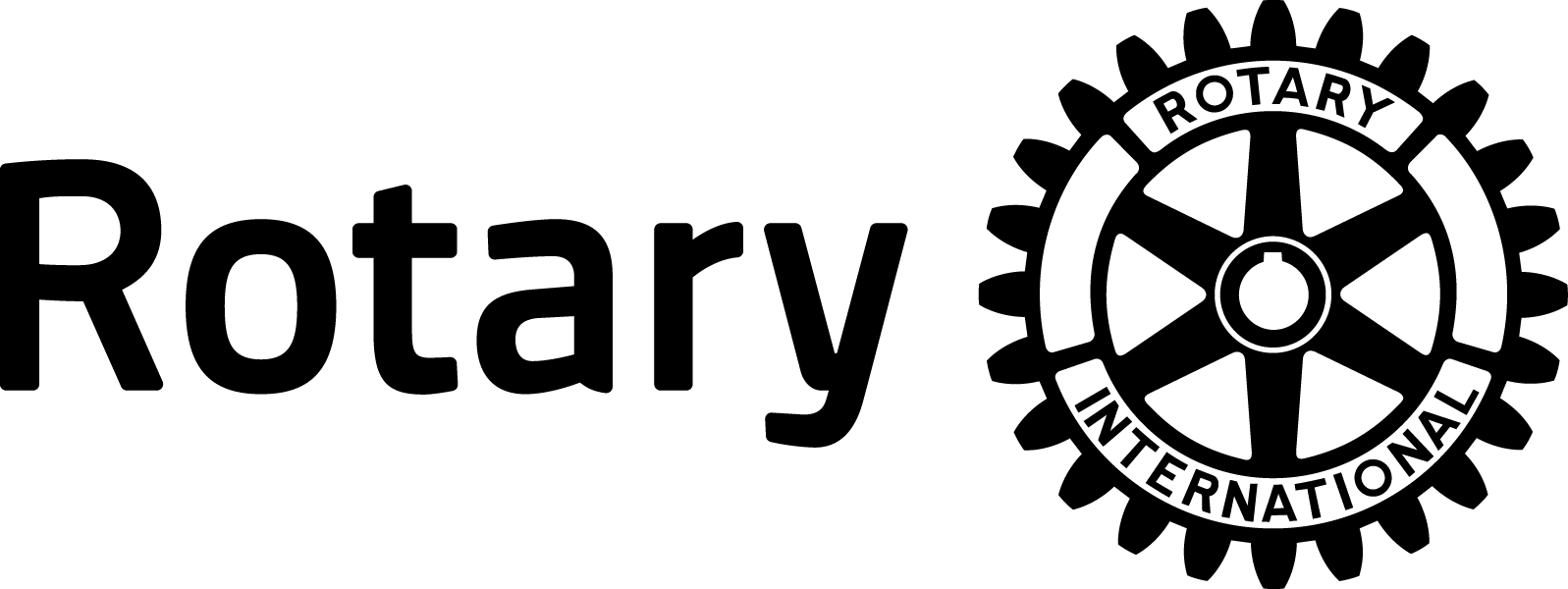 2020年8月19日RID2730 地区ロータリー財団補助金管理セミナー（Zoomによる）開催のお知らせ国際ロータリー第2730地区ガバナー　風呂井　敬地区ロータリー財団部門部門長　押川　弘巳拝啓時下ますますご清栄のこととお慶び申し上げます。さて、この度 次年度のための「補助金管理セミナー」を下記の要領で開催いたします。Zoomを使用してのWeb会議となります。各クラブから１名（会長、次期会長、財団委員長等）のご参加をお願いいたします。敬具記◇開催日時：２０２０年１０月３日（土）１３：３０～１６：００◇開催場所：参加者各人のAndroid・iPhone・iPad・パソコンのいずれか＊１クラブ１名（一台のAndroid・iPhone・iPad・パソコン）の参加をお願いいたします。　他の方が参加者のモニターをご覧になるのは自由ですが、発言者以外の方はミュート（音声を消す）が基本のルールとなります。＊参加予定の方には、後日『Zoom使用のウェブ会議マニュアル（Android編・iPhone、iPad編・パソコン編）』と『会議プログラムと資料等』をメールで送付いたします。＊恐れ入りますが、９月18日（金）までに下記出欠確認書をメールまたはFAXにて地区事務所宛てご返信ください。以上【出欠確認書】地区ロータリー財団補助金管理セミナー（Zoom）◇開催日時：2020年10月3日（土）13：30～16：00◇開催場所：参加者各人のAndroid・iPhone・iPad・パソコンクラブ名：〔　　　　　　   　　　　〕ロータリークラブご出欠： 〔　　　出席　　・　　　欠席　　〕《出席者名》※出席者の氏名・役職・メールアドレス等のご記入をお願いします。※恐れ入りますが、９月１８日（金）までに下記宛てご返信頂きますようお願い申し上げます。クラブ役職名ご氏名（フリガナ）メールアドレス：使用機器：　□Android 　□iPhone　　□iPad　　□パソコンZoom使用歴：　□有り　□無しメールアドレス：使用機器：　□Android 　□iPhone　　□iPad　　□パソコンZoom使用歴：　□有り　□無し【通信欄】【通信欄】＜返信先＞国際ロータリー第２７３０地区　地区事務所　FAX：0986-36-5878　E-mail：miyakonojo@ri2730.org